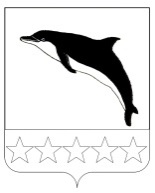 АДМИНИСТРАЦИЯ НЕБУГСКОГО СЕЛЬСКОГО ПОСЕЛЕНИЯТУАПСИНСКОГО РАЙОНАПОСТАНОВЛЕНИЕот 10.03.2021                                                                                                  № 70с.НебугОб утверждении Положения об обеспечении условий для развития физической культуры и спорта на территории Небугского сельского поселения Туапсинского районаВ соответствии со ст. 14 Федерального закона от 6 октября 2003 г.                    № 131-ФЗ «Об общих принципах организации местного самоуправления                  в Российской Федерации», ст. 9 Федерального закона от 4 декабря 2007 г.                    № 329-ФЗ «О физической культуре и спорте в Российской Федерации», Уставом Небугского сельского поселения Туапсинского района, в целях обеспечения условий для развития физической культуры и массового спорта, организации проведения официальных физкультурно-оздоровительных мероприятий на территории поселения, п о с т а н о в л я ю:1. Утвердить Положение об обеспечении условий для развития физической культуры и спорта на территории Небугского сельского поселения Туапсинского района (далее - Положение) согласно приложению.2. Муниципальному казенному учреждению «Центр развития личности» (Орехова О.А.) обеспечить исполнение уставных задач учреждения                           в соответствии с Положением, утвержденным настоящим постановлением.3. Настоящее постановление подлежит обнародованию путем размещения на официальном сайте администрации Небугского сельского поселения Туапсинского района в телекоммуникационной сети «Интернет» https://adm-nebug.ru .4. Контроль за выполнением настоящего постановления оставляю                      за собой.5. Настоящее постановление вступает в силу со дня его обнародования.Глава Небугского сельского поселения Туапсинского района                                                                       А.В. БересневПриложениеУТВЕРЖДЕНО
постановлением администрации 
Небугского сельского поселения Туапсинского района
от 10.03.2021 № 70  ПОЛОЖЕНИЕ 
об обеспечении условий для развития физической культуры и спорта на территории Небугского сельского поселения Туапсинского районаГлава 1. ОБЩИЕ ПОЛОЖЕНИЯ.Настоящее Положение разработано в соответствии с Конституцией Российской Федерации, федеральными законами от 6 октября 2003 г.                                              № 131-ФЗ «Об общих принципах организации местного самоуправления                в Российской Федерации», от 4 декабря 2007 г. № 329-ФЗ «О физической культуре и спорте в Российской Федерации» и Уставом Небугского сельского поселения Туапсинского района.Данное положение регулирует отношения в сфере обеспечения условий для развития физической культуры и спорта и организации проведения физкультурно-оздоровительных и спортивных мероприятий и спорта на территории Небугского сельского поселения Туапсинского района, устанавливает расходные обязательства Небугского сельского поселения Туапсинского района в указанной сфере.Глава 2. ОСНОВНЫЕ ПРИНЦИПЫ ОТНОШЕНИЙ В СФЕРЕ ОБПЕЧЕНИЯ УСЛОВИЙ ДЛЯ РАЗВИТИЯ ФИЗИЧЕСКОЙ КУЛЬТУРЫ И СПОРТА.Основными принципами отношений в сфере обеспечения условий для развития физической культуры и массового спорта на территории Небугского сельского поселения Туапсинского района являются: обеспечение права каждого жителя поселения на свободу занятий физической культурой и спортом, на участие в спортивной жизни и пользование услугами спортивных объектов; учёт интересов всех граждан поселения при разработке и реализации муниципальных программ развития физической культуры и спорта признания ответственности граждан за своё здоровье и физическое состояние;создание правовых гарантий сохранения и развития физической культуры и спорта в поселении, непрерывности и преемственности физического воспитания различных возрастных групп граждан на всех этапах их жизнедеятельности.Глава 3. ПОЛНОМОЧИЯ ОРГАНОВ МЕСТНОГО САМОУПРАВЛЕНИЯ ПОСЕЛЕНИЯ В ОБЛАСТИ ФИЗИЧЕСКОЙ КУЛЬТУРЫ И СПОРТА.К полномочиям органов местного самоуправления Небугского сельского поселения Туапсинского района в области физической культуры и массового спорта относятся:определение основных задач и направлений развития физической культуры и массового спорта в поселении с учётом местных условий и возможностей; создание условий для бесплатных занятий физической культурой и спортом детей и молодежи (прежде всего из малоимущих семей, детей –сирот и инвалидов);разработка, утверждение и реализация муниципальных календарных планов физкультурных и спортивных мероприятий, в том числе включающих в себя физкультурные мероприятия и спортивные мероприятия по реализации комплекса ГТО;внедрение физической культуры и спорта в режим труда, учёбы и отдыха различных групп населения;организация физкультурно-спортивной работы по месту жительства населения;формирование сборных команд и обеспечение их участия в районных, краевых и иных спортивных соревнованиях; развитие детско-юношеского спорта в целях создания условий для подготовки спортивных сборных команд муниципальных образований;организация медицинского обеспечения официальных спортивных мероприятий поселения;содействие и поощрение деятельности организаторов, ведущих в поселении на добровольной основе работу в области физической культуры и спорта;содействие обеспечению общественного порядка и безопасности граждан при проведении на территории поселения физкультурных и спортивных мероприятий.Глава 4. ОРГАНИЗАЦИЯ ОТНОШЕНИЙ В СФЕРЕ ОБЕСПЕЧЕНИЯ УСЛОВИЙ ДЛЯ РАЗВИТИЯ ФИЗИЧЕСКОЙ КУЛЬТУРЫ И СПОРТА.Совет Небугского сельского поселения Туапсинского района в указанной сфере осуществляет следующие полномочия: утверждает местный бюджет в части расходов на физическую культуру и спорт;2) утверждает основные положения в сфере физической культуры и массового спорта; 3) осуществляет контроль в установленном порядке.4) осуществляет иные полномочия в указанной сфере в соответствии с законодательством. 2. Администрация поселения в указанной сфере осуществляет следующие полномочия:1) обеспечивает исполнение законодательства Российской Федерации, Краснодарского края, нормативных правовых актов органов местного самоуправления в сфере физической культуры и спорта;2) осуществляет единую политику поселения в сфере физической культуры и спорта;3) утверждает и реализует муниципальные программы развития физической культуры и спорта на территории сельского поселения;4) разрабатывает и реализует календарные планы физкультурно-оздоровительных и спортивно-массовых мероприятий на территории поселения;5) обеспечивает подготовку сборных команд поселения и их выступлений на районных, краевых и иных спортивных соревнованиях;6) создание условий для строительства, содержания, ремонта, реконструкции и рационального использования спортивных сооружений, благоустройства прилегающих к указанным сооружениям территорий;7) создает условия для оказания населению поселения услуг в области физической культуры и спорта;8) осуществляет иные полномочия в указанной сфере в соответствии с законодательством.Глава 5. ФИНАНСОВОЕ ОБЕСПЕЧЕНИЕ.Финансирование расходов для развития на территории Небугского сельского поселения Туапсинского района физической культуры и спорта, организации проведения физкультурно-оздоровительных мероприятий осуществляется на:обеспечение условий для развития на территории поселения физической культуры и спорта;обеспечение физкультурно-оздоровительных и спортивных мероприятий поселения;подготовку сборных команд поселения и их выступлений на районных, краевых и иных спортивных соревнованиях;иные физкультурно-оздоровительные и спортивные мероприятия в соответствии с законодательством. Финансирование расходов осуществляется в пределах средств, предусмотренных в бюджете Небугского сельского поселения Туапсинского района, а также с привлечением иных источников финансирования, предусмотренных действующим законодательством.ГЛАВА 5.  ИСПОЛЬЗОВАНИЕ СУЩЕСТВУЮЩИХ  ФИЗКУЛЬТУРНО-ОЗДОРОВИТЕЛЬНЫХ И СПОРТИВНЫХ СООРУЖЕНИЙФизкультурно-оздоровительные и спортивные сооружения надлежит использовать только по прямому назначению в целях осуществления деятельности в сфере физической культуры и спорта.Разрешается проводить на физкультурно-оздоровительных и спортивных сооружениях, находящихся в муниципальной собственности, занятия бесплатно или на льготных условиях для детей дошкольного возраста, детей из малообеспеченных семей, детей-сирот и детей, оставшихся без попечения родителей, а также обучающихся в общеобразовательных учреждениях, пенсионеров, инвалидов в соответствии с нормативными и правовыми муниципальными актами.ГлаваНебугского сельского поселенияТуапсинского района                                                                         А.В. Береснев